Publicado en Madrid el 03/09/2019 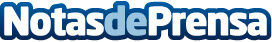 Pago de  Carraovejas: el sabor de las cosas bien hechasExpresivos, abiertos y delicados a la vez. Los vinos de Pago de Carraovejas se han convertido en todo un referente en el mundo de la viticultura en nuestro paísDatos de contacto:gustavo674959421Nota de prensa publicada en: https://www.notasdeprensa.es/pago-de-carraovejas-el-sabor-de-las-cosas-bien Categorias: Nacional Gastronomía Restauración http://www.notasdeprensa.es